	Vadovaudamasi Lietuvos Respublikos vietos savivaldos įstatymo 16 straipsnio 4 dalimi ir Lietuvos Respublikos Vyriausybės 1998 m. lapkričio 17 d. nutarimo Nr. 1341 „Dėl tarnybinių lengvųjų automobilių biudžetinėse įstaigose“ 1.6 ir 5.2.1 papunkčiais, Pagėgių savivaldybės taryba n u s p r e n d ž i a:	1. Leisti Pagėgių savivaldybės administracijai nuomotis pagal veiklos nuomos sutartį 2 (du) lengvuosius automobilius, turinčius ne daugiau kaip penkias sėdimas vietas.	2. Sprendimą paskelbti Pagėgių savivaldybės interneto svetainėje www.pagegiai.lt.                Šis sprendimas gali būti skundžiamas Lietuvos Respublikos administracinių ginčų komisijos Klaipėdos apygardos skyriui (H.Manto g. 37, 92236 Klaipėda) Lietuvos Respublikos ikiteisminio administracinių ginčų nagrinėjimo tvarkos įstatymo nustatyta tvarka arba Regionų apygardos administracinio teismo Klaipėdos rūmams (Galinio Pylimo g. 9, 91230 Klaipėda) Lietuvos Respublikos administracinių bylų teisenos įstatymo nustatyta tvarka per 1 (vieną) mėnesį nuo sprendimo paskelbimo ar įteikimo suinteresuotam asmeniui dienos. SUDERINTA:Administracijos direktorius                                                                              Virginijus Komskis         Dokumentų valdymo ir teisės skyriaus vyresnioji specialistė                          Ingrida ZavistauskaitėDokumentų valdymo ir teisės skyriaus vyriausioji specialistė(kalbos ir archyvo tvarkytoja)			              Laimutė MickevičienėParengė Laimutė Šegždienė,Turto ir ūkio skyriaus vedėja                                                                                                     Pagėgių savivaldybės tarybos                   veiklos reglamento                                                                                                        2 priedas                                                                                             SPRENDIMO PROJEKTO „DĖL LEIDIMO PAGĖGIŲ SAVIVALDYBĖS ADMINISTRACIJAI NUOMOTIS AUTOMOBILIUS PAGAL VEIKLOS NUOMOS SUTARTĮ“AIŠKINAMASIS RAŠTAS                                                                                          2021-12-09       	1. Parengto projekto tikslai ir uždaviniai: leisti Pagėgių savivaldybės administracijai nuomotis 2 lengvuosius automobilius.        	2. Kaip šiuo metu yra sureguliuoti projekte aptarti klausimai:  2016 m. sudaryta 5 m. veiklos nuomos sutartis dėl „VW Passat“ automobilio, kuris 2021 m. lapkričio mėn. turėjo būti grąžintas nuomotojui. Šiuo metu sutartis pratęsta 6 mėn., kol bus atliktas viešasis pirkimas automobilio veiklos nuomai. Antruoju išnuomotu automobiliu naudosis Pagėgių savivaldybės administracijos Žemės ūkio skyrius. Šio skyriaus naudojami du automobiliai „Niva“ ir „Škoda Octavia“ funkciškai susidėvėjo.	        	3. Kokių teigiamų rezultatų laukiama: sumažės remonto sąnaudos.       	4. Galimos neigiamos priimto projekto pasekmės ir kokių priemonių reikėtų imtis, kad tokių pasekmių būtų išvengta:  priėmus sprendimą neigiamų pasekmių nenumatoma.     	5. Kokius galiojančius aktus (tarybos, mero, savivaldybės administracijos direktoriaus) reikėtų pakeisti ir panaikinti, priėmus sprendimą pagal teikiamą projektą.            	6. Jeigu priimtam sprendimui reikės kito tarybos sprendimo, mero potvarkio ar administracijos direktoriaus įsakymo, kas ir kada juos turėtų parengti: Pagėgių savivaldybės administracijos Turto ir ūkio skyrius.    	7. Ar reikalinga atlikti sprendimo projekto antikorupcinį vertinimą: nereikalinga.    	8. Sprendimo vykdytojai ir įvykdymo terminai, lėšų, reikalingų sprendimui įgyvendinti, poreikis (jeigu tai numatoma – derinti su Finansų skyriumi): Papildomų lėšų sprendimui įgyvendinti reikės. Planuojama 2 automobilių nuomai iš biudžeto skirti 1200 Eur per mėnesį. Nuomos sutartis bus sudaroma 5 metų laikotarpiui.    	9. Projekto rengimo metu gauti specialistų vertinimai ir išvados, ekonominiai apskaičiavimai (sąmatos)  ir konkretūs finansavimo šaltiniai: nėra.    	10. Projekto rengėjas ar rengėjų grupė. Turto ir ūkio skyriaus vedėja Laimutė Šegždienė, tel. 8 441 70 410.  	11. Kiti, rengėjo nuomone,  reikalingi pagrindimai ir paaiškinimai: projektas parengtas vadovaujantis Lietuvos Respublikos Vyriausybės 1998 m. lapkričio 17 d. nutarimu Nr. 1341 „Dėl tarnybinių lengvųjų automobilių biudžetinėse įstaigose“. Turto ir ūkio skyriaus vedėja                                                                                Laimutė Šegždienė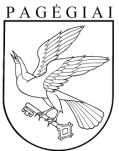 Pagėgių savivaldybės tarybasprendimasdėl LEIDIMO PAGĖGIŲ SAVIVALDYBĖS ADMINISTRACIJAI NUOMOTIS AUTOMOBILIUS PAGAL VEIKLOS nuomos SUTARTĮ2021 m. gruodžio 9 d. Nr. T1-217Pagėgiai